LOHANA SCHOOLSP.2 ENGLISH REVISION WORK: 2020ACTIVITY ONEName:……………………………………..Stream:………..…Use the correct form of words in brackets to complete the sentences.She is ___________________ a uniform. (wear)The children ___________________ every day. (play)Jolly _______________ her stockings every Saturday. (wash)Mother is _________________ food new. (cook)Change the words to now tense.skip	-	_____________________swim	-	_____________________care	-	_____________________come	-	_____________________Make correct sentences.blue it is a pen ______________________________________________what doing is she? ______________________________________________green here is a leaf ______________________________________________school to learn we go to ______________________________________________Write the words correctly.thermo	-	______________________	ldchi		-	______________________ons		-	______________________rehctea	-	______________________lymifa		-	______________________rehtfa		-	______________________tnua		-	______________________sernu		-	______________________P.2 MATHS REVISION WORK ACTIVITY ONE: 2020Name:……………………………………..Stream:………..…Write the ordinal number names.3rd 	____________________________			8th 	____________________________2nd	____________________________			12th	____________________________9th 	____________________________  		20th	____________________________Name these shapes.Write in figures.One hundred seven		________________One hundred twelve	________________One hundred forty eight	________________One hundred	________________Compare the sets.    Z  						YSet Z has ______________ members.Set Y has ______________ members.Set Z has ______________ members than set YSet Y has ______________ members than set ZP.2 READING REVISION WORK ACTIVITY ONE: 2020Read and draw.Mother is cooking food. Brother is milking the cow.Underline words with sound “gh”.night,  stool,  box,  woman. ___________________________________________chair,  mat,  thigh,  food. ___________________________________________mother,  father,  bright,  sit. ___________________________________________Complete these similes.as easy as _________________as green as _________________as black as __________________Fill in the missing syllables.a 		e 			i  			o 			uba 		_____ 		bi 			bo 			_____ra 		re 			_____ 		ro 			_____
_____ 	pe 			pi 			po 			puForm words using the sounds.be 				ra 				ma__________		__________		__________fa 				ge 				sh__________		__________		__________Make sentences using the pictures.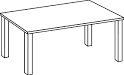 P.2 LITERACY REVISION WORK ACTIVITY ONE: 2020Name:……………………………………..Stream:………..…What is a family? ______________________________________________Write down two types of families.__________________________________________________________________________________Who heads a family? ______________________________________________Mention any four members who make an extended family._____________________	   __________________________________________	   _____________________Draw these members of a nuclear family.Identify one role performed by each of these family members.children	__________________________________mother	__________________________________father	____________________________________________________ and ___________________ are our parents.How do you call the following people?A child to your aunt or uncle ___________________________________The mother to your father is your ___________________________________The son to your brother or sister ___________________________________Name these basic needs of a family.a brooma platea beda bottlechildrenmotherfather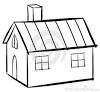 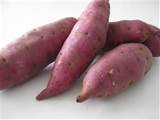 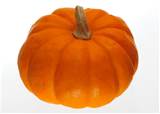 